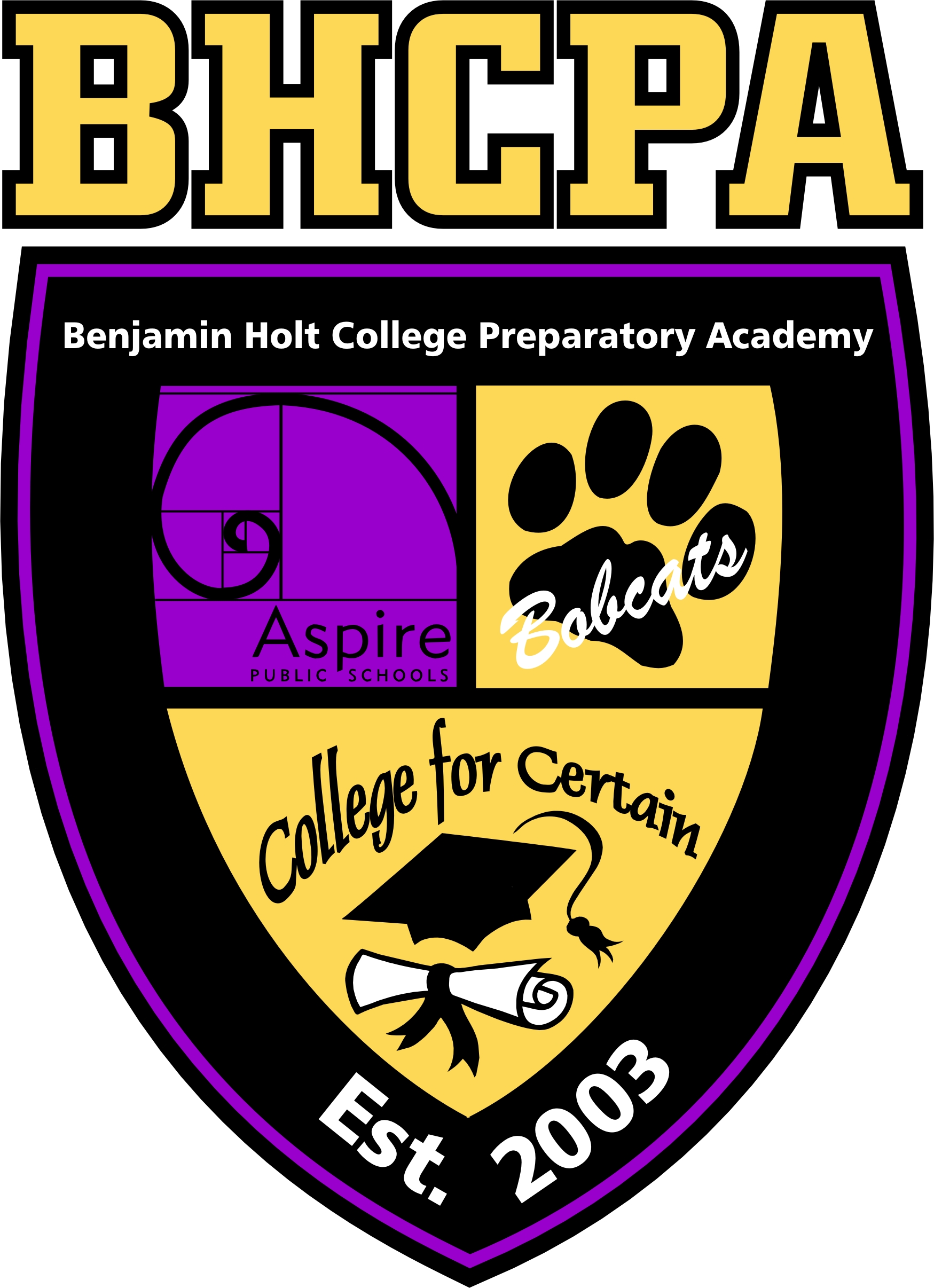 My Post- Secondary Success PlanSenior PSSP ReportPurposeThe intent of generating a PSSP is to assist each student in identifying what his/ her next steps and goals are for himself/ herself after graduating from high school.  Creating this plan will help students identify post- secondary options of high interest, financial aid support for each option, financial earning implications of each, identify which option he/ she wishes to pursue, develop a backwards plan for matriculating successfully and on time, determine his/ her strengths and how he/ she will mobilize those strengths toward his/ her goals, and brainstorm possible hurdles he/ she expects to encounter and what his/ her plan is to overcome those obstacles.Overview of PSSP ComponentsPSSP OptionSuccessful matriculation planStrengths and goalsPossible hurdlesCalendar of Completion
My PSSP Project will be graded by:
 _______________________________Four- Year College pathway: Part 1In order to graduate from college, students must complete a certain number of units, general education classes, and classes to fulfill the major requirement.  Please answer the following questions and attach the general education pattern and major pattern for your graduation requirement based on your major and college choice to this document.Graduation RequirementsMinimum Number of Units Needed to Graduate:			__________ UnitsHow many are needed from general education?			__________ UnitsHow many of the units are needed from your major?		__________ UnitsDegree QuestionsWhat is your major?	________________________________________________Are you also planning to have a concentration (a focus point for your major)?  If yes, what is it?  Not all majors will offer a concentration.  If you do select a concentration, make sure to include those requirements as part of your major requirement.  ________________________________________________________________________Are you planning to double major and/ or minor?  If yes, please list the other major/ minor.  Please include the course requirement for the additional major/ minor with this document. ________________________________________________________________________If you are going in undeclared, explain in detail the process and what that will look like for you. (i.e. when do you meet with your counselor, what paperwork needs to be submitted, deadline, etc.). Due DateItem ToolPoints EarnedApril 5th  Part 1Units for graduation/majorPart 1PSSP FormGeneral Education pattern and major pattern_____/20April 12th Part 2
Evaluation of transferability of coursesPart 2
General Education pattern and major pattern_____/20April 19th Part 3
uAspire
(Shared Google Sheet)Part 3

Attach uAspireAward Analyzer_____/20April 19th Part 4
Fall Schedule and Important DatesPart 4
Placement Test Policy &Scheduling FormPSSP Form for dates _____/20April 26th Part 5
Campus Resources Matriculation PlanHurdlesPart 5 
 PSSP Forms_____/20________ I would like my final PSSP returned after it has been graded.________ I would like my final PSSP returned after it has been graded.________ I would like my final PSSP returned after it has been graded.________ I would like my final PSSP returned after it has been graded.Four Year College PathwayStudent will utilize his/ her research skills and obtain the graduation requirement for his/ her chosen college and major.  This includes general education requirement (also known as the breadth requirement) and major requirement.  Students will then determine which classes he/ she still needs to complete (after accounting for those the student took at BHA) and generate his/ her first semester schedule of classes.         Tip from Alumni: Bookmark where you find your information. You will be surprised how often you refer back to this information!